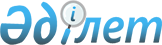 Об утверждении Правил оказания государственной услуги "Выдача специального разрешения на пролет над территорией запретных зон и зон ограничения полетов после согласования со Службой государственной охраны Республики Казахстан и с органами национальной безопасности"Приказ Министра обороны Республики Казахстан от 2 июня 2020 года № 250. Зарегистрирован в Министерстве юстиции Республики Казахстан 4 июня 2020 года № 20818.
      В соответствии с подпунктом 1) статьи 10 Закона Республики Казахстан "О государственных услугах" ПРИКАЗЫВАЮ:
      Сноска. Преамбула - в редакции приказа Министра обороны РК от 01.02.2023 № 67 (вводится в действие по истечении шестидесяти календарных дней после дня его первого официального опубликования).


      1. Утвердить прилагаемые Правила оказания государственной услуги "Выдача специального разрешения на пролет над территорией запретных зон и зон ограничения полетов после согласования со Службой государственной охраны Республики Казахстан и с органами национальной безопасности".
      2. Управлению главнокомандующего Силами воздушной обороны Вооруженных Сил Республики Казахстан в установленном законодательством Республики Казахстан порядке обеспечить:
      1) государственную регистрацию настоящего приказа в Министерстве юстиции Республики Казахстан;
      2) размещение настоящего приказа на интернет-ресурсе Министерства обороны Республики Казахстан после его официального опубликования;
      3) направление сведений в Юридический департамент Министерства обороны Республики Казахстан об исполнении мероприятий, предусмотренных подпунктами 1) и 2) настоящего пункта в течение десяти календарных дней со дня государственной регистрации.
      3. Контроль за исполнением настоящего приказа возложить на первого заместителя Министра обороны – начальника Генерального штаба Вооруженных Сил Республики Казахстан.
      4. Настоящий приказ довести до должностных лиц в части, их касающейся.
      5. Настоящий приказ вводится в действие по истечении двадцати одного календарного дня после дня его первого официального опубликования.
      "СОГЛАСОВАН"Служба государственной охраныРеспублики Казахстан
      "СОГЛАСОВАН"Комитет национальной безопасностиРеспублики Казахстан
      "СОГЛАСОВАН"Министерство цифрового развития,инноваций и аэрокосмическойпромышленности Республики Казахстан Правила оказания государственной услуги "Выдача специального разрешения на пролет над территорией запретных зон и зон ограничения полетов после согласования со Службой государственной охраны Республики Казахстан и с органами национальной безопасности" Глава 1. Общие положения
      1. Настоящие Правила государственной услуги "Выдача специального разрешения на пролет над территорией запретных зон и зон ограничения полетов после согласования со Службой государственной охраны Республики Казахстан и с органами национальной безопасности" (далее – Правила) разработаны в соответствии с подпунктом 1) статьи 10 Закона Республики Казахстан "О государственных услугах" и определяют порядок выдачи специального разрешения на пролет над территорией запретных зон и зон ограничения полетов в воздушном пространстве Республики Казахстан.
      Сноска. Пункт 1 - в редакции приказа Министра обороны РК от 01.02.2023 № 67 (вводится в действие по истечении шестидесяти календарных дней после дня его первого официального опубликования).


      2. Государственная услуга "Выдача специального разрешения на пролет над территорией запретных зон и зон ограничения полетов после согласования со Службой государственной охраны Республики Казахстан и с органами национальной безопасности" (далее – государственная услуга) оказывается Министерством обороны Республики Казахстан (далее – услугодатель) физическим и юридическим лицам (далее – услугополучателям).
      Сноска. Пункт 2 - в редакции приказа Министра обороны РК от 07.12.2021 № 847 (вводится в действие по истечении шестидесяти календарных дней после дня их первого официального опубликования).

 Глава 2. Порядок оказания государственной услуги
      3. Для получения государственной услуги услугополучатели обращаются с заявлением по форме согласно приложению 1 к настоящим Правилам (далее – заявление) через веб-портал "электронного правительства" www.egov.kz (далее – портал).
      Требования к оказанию государственных услуг, включающий характеристику процесса, форму, содержание и результат оказания государственной услуги, а также иные сведения с учетом особенностей оказания государственной услуги изложены в Перечне основных требований к оказанию государственной услуги "Выдача специального разрешения на пролет над территорией запретных зон и зон ограничения полетов после согласования со Службой государственной охраны Республики Казахстан и с органами национальной безопасности" согласно приложению 2 к настоящим Правилам (далее – Перечень).
      Сноска. Пункт 3 - в редакции приказа Министра обороны РК от 01.02.2023 № 67 (вводится в действие по истечении шестидесяти календарных дней после дня его первого официального опубликования).


      4. При подаче заявления через портал, после получения запроса ответственным структурным подразделением - в "личный кабинет" услугополучателя направляется статус о принятии запроса на оказание государственной услуги и дате выдачи результата оказания государственной услуги.
      Сведения о документах, удостоверяющих личность, о регистрации (перерегистрации) юридического лица, регистрации индивидуального предпринимателя, либо о начале деятельности в качестве индивидуального предпринимателя ответственное структурное подразделение услугодателя получает из соответствующих государственных информационных систем, через шлюз "электронного правительства".
      Сноска. Пункт 4 - в редакции приказа Министра обороны РК от 07.12.2021 № 847 (вводится в действие по истечении шестидесяти календарных дней после дня их первого официального опубликования).


      5. В случае представления услугополучателем неполного пакета документов согласно перечню, предусмотренному пунктом 8 Перечня, через портал, услугодатель отправляет отказ о дальнейшем рассмотрении документа и возвращает обращение путем направления в личный кабинет услугополучателя уведомления в форме электронного документа, подписанного электронно-цифровой подписью (далее – ЭЦП) уполномоченного лица услугодателя.
      Сноска. Пункт 5 - в редакции приказа Министра обороны РК от 01.02.2023 № 67 (вводится в действие по истечении шестидесяти календарных дней после дня его первого официального опубликования).


      6. Ответственнное структурное подразделение услугодателя в течениеодного рабочего дня со дня регистрации заявленияформирует запрос и направляет его в Службу государственной охраны Республики Казахстан и Комитет национальной безопасности Республики Казахстан длясогласованияпролета над территорией запретных зон и зон ограничения полетов.
      7. После получения от вышеуказанных органов ответа, ответственное структурное подразделение услугодателя в течение двух рабочих дней формирует разрешение на пролет над территорией запретных зон и зон ограничения полетов по форме согласно приложению 3 к настоящим Правилам, либо мотивированный отказ в оказании государственной услуги по форме согласно приложению 4 к настоящим Правилам.
      При этом в случае наличия оснований для отказа в оказании государственной услуги, предусмотренных пунктом 9 Перечня к настоящим Правилам, услугодатель уведомляет услугополучателя о предварительном решении об отказе в оказании государственной услуги, а также времени и месте (способе) проведения заслушивания для возможности выразить услугополучателю позицию по предварительному решению.
      Уведомление о заслушивании направляется не менее чем за 3 (три) рабочих дня до завершения срока оказания государственной услуги. Заслушивание проводится не позднее 2 (двух) рабочих дней со дня уведомления.
      По результатам заслушивания услугодатель оформляет результат оказания государственной услуги.
      Сноска. Пункт 7 - в редакции приказа Министра обороны РК от 01.02.2023 № 67 (вводится в действие по истечении шестидесяти календарных дней после дня его первого официального опубликования).


      8. Результат оказания государственной услуги направляется в "личный кабинет" услугополучателя в форме электронного документа, удостоверенного электронно-цифровой подписью (далее – ЭЦП) уполномоченного лица услугодателя.
      Сноска. Пункт 8 - в редакции приказа Министра обороны РК от 07.12.2021 № 847 (вводится в действие по истечении шестидесяти календарных дней после дня их первого официального опубликования).


      9. Отказ в оказании государственной услуги осуществляется в соответствии с пунктом 9 Перечня.
      Сноска. Пункт 9 - в редакции приказа Министра обороны РК от 01.02.2023 № 67 (вводится в действие по истечении шестидесяти календарных дней после дня его первого официального опубликования).


      10. В соответствии с подпунктом 11) пункта 2 статьи 5 Закона Республики Казахстан "О государственных услугах" услугодатель обеспечивает внесение данных в информационную систему мониторинга оказания государственных услуг о стадии оказания государственной услуги в порядке, установленном уполномоченным органом в сфере информатизации.
      При внесении изменений и (или) дополнений в Правила услугодатель направляет оператору информационно-коммуникационной инфраструктуры "электронного правительства", в Единый контакт-центр информацию о таких изменениях и (или) дополнениях в течение десяти рабочих дней после государственной регистрации в органах юстиции соответствующего нормативного правового акта.
      Сноска. Пункт 10 - в редакции приказа Министра обороны РК от 01.02.2023 № 67 (вводится в действие по истечении шестидесяти календарных дней после дня его первого официального опубликования).

 Глава 3. Порядок обжалования решений, действий (бездействия) услугодателя и (или) его должностных лиц по вопросам оказания государственных услуг
      11. Жалоба на решения, действия (бездействие) услугодателя и (или) их работников по вопросам оказания государственных услуг подается на имя руководителя услугодателя.
      Жалоба услугополучателя, поступившая в адрес непосредственно оказывающего государственную услугу услугодателя, в соответствии с пунктом 2 статьи 25 Закона "О государственных услугах" подлежит рассмотрению в течение пяти рабочих дней со дня ее регистрации.
      Жалоба услугополучателя, поступившая в адрес уполномоченного органа по оценке и контролю за качеством оказания государственных услуг, подлежит рассмотрению в течение пятнадцати рабочих дней со дня ее регистрации.
      При обращении через портал информацию о порядке обжалования можно получить по телефону единого контакт-центра по вопросам оказания государственных услуг.
      Рассмотрение жалобы в досудебном порядке по вопросам оказания государственных услуг производится вышестоящим административным органом, уполномоченным органом по оценке и контролю за качеством оказания государственных услуг (далее – орган, рассматривающий жалобу).
      Жалоба подается услугодателю, чье решение, действие (бездействие) обжалуется.
      Услугодатель, чье решение, действие (бездействие) обжалуется, не позднее трех рабочих дней со дня поступления жалобы направляет ее и административное дело в орган, рассматривающий жалобу.
      При этом услугодатель, чье решение, действие (бездействие) обжалуется, вправе не направлять жалобу в орган, рассматривающий жалобу, если он в течение трех рабочих дней примет благоприятный административный акт, совершит административное действие, полностью удовлетворяющие требования, указанные в жалобе.
      Если иное не предусмотрено законом, то обращение в суд допускается после обжалования в досудебном порядке.
      Сноска. Пункт 11 - в редакции приказа Министра обороны РК от 07.12.2021 № 847 (вводится в действие по истечении шестидесяти календарных дней после дня их первого официального опубликования).


      12. В случае несогласия с результатами оказанной государственной услуги, услугополучатель имеет право обратиться в суд в порядке, установленном законодательством Республики Казахстан. Глава 4. Иные требования с учетом особенностей оказания государственной услуги, в том числе оказываемой в электронной форме
      13. Услугополучатель имеет возможность получения государственной услуги в электронной форме через портал при условии наличия ЭЦП.
      14. Адреса мест оказания государственной услуги размещены на интернет-ресурсе Министерства обороны Республики Казахстан: www.mod.gov.kz.
      15. Услугополучатель имеет возможность получения информации о статусе оказания государственной услуги в режиме удаленного доступа  по телефонам услугодателя, указанным на интернет-ресурсе Министерства обороны Республики Казахстан www.mod.gov.kz и Единого контакт-центра 1414,8800080 7777.
      16. Информацию о порядке оказания государственной услуги можно получить по телефону Единого контакт-центра 1414, 8 800 080 7777. Заявление
      Сноска. Приложение 1 - в редакции приказа Министра обороны РК от 07.12.2021 № 847 (вводится в действие по истечении шестидесяти календарных дней после дня их первого официального опубликования).
      Прошу выдать специальное разрешение на пролет над территорией запретной зоны(запретных зон) и/или зоны (зон) ограничения полетов.1. Тип воздушного судна, опознавательный индекс воздушного судна(государственный и регистрационный опознавательный знак воздушного судна)(для беспилотного летательного аппарата в случае отсутствия государственногои регистрационного опознавательных знаков воздушного судна указываются маркабеспилотного летательного аппарата) и физическое или юридическое лицо,являющегося его эксплуатантом с указанием:для физического лица – фамилия и инициалы владельца, ИИН;для юридического лица – наименование организации, БИН.2. Обозначение запретной зоны (запретных зон) и зоны (зон) ограничения полетов(обозначение зон: UAP- ..., UAR-..., как указано в документах аэронавигационнойинформации), точки (с указанием географических координат) входа, выходаиз запретной зоны (зоны ограничения полетов):________________________________________________________________________________________________________________________________________________________________________________________________________________________________________________________________________________________________3. Период выполнения полетов (с указанием даты начала и окончания полетов,но не более одного календарного года):________________________________________________________________________________________________________________________________________________4. Цель полета:________________________________________________________________________________________________________________________________________________Дата подачи заявки:________________________________________________________________________Для физического лица:________________________________________________________________________(фамилия, имя, отчество (при его наличии) (подпись)Для юридического лица:________________________________________________________________________________________________________________________________________________ (наименование организации) (должность) (подпись)
      Сноска. Приложение 2 - в редакции приказа Министра обороны РК от 01.02.2023 № 67 (вводится в действие по истечении шестидесяти календарных дней после дня его первого официального опубликования).                    Разрешение на пролет над территорией запретных зон
                               и зон ограничения полетов
      Министерство обороны Республики Казахстан, рассмотревВашу заявку от ___ ______ ______ года № ____________, разрешает пролет надтерриторией запретных зон и зон ограничения полетов согласно следующих условий.Запретная зона (запретные зоны) и/или зона (зоны) ограничения полетов, на пролетнад которыми выдано разрешение и даты выполнения полетов над ними:
      Особые условия: ________________________________________________      (указываются условия выполнения полетов (при их наличии)ДолжностьВоинское звание Ф.И.О. (при его наличии)
      _______________ № _____ Отказ в выдаче специального разрешения на пролет над территорией запретных зон и зон ограничения полетов
      Сноска. Приложение 4 - в редакции приказа Министра обороны РК от 01.02.2023 № 67 (вводится в действие по истечении шестидесяти календарных дней после дня его первого официального опубликования).
      Министерство обороны Республики Казахстан, рассмотрев Вашу заявкуот _______________ года № ____________, сообщает следующее.Руководствуясь статьей 19-1 Закона РК "О государственных услугах", отказываетв выдаче специального разрешения на пролет над территорией запретных зон и зонограничения полетов.ДолжностьВоинское звание Ф.И.О. (при его наличии)
					© 2012. РГП на ПХВ «Институт законодательства и правовой информации Республики Казахстан» Министерства юстиции Республики Казахстан
				
      Министр обороны Республики Казахстан 

Н. Ермекбаев
Утверждены приказом
Министра обороны
Республики Казахстан
от 2 июня 2020 года № 250Приложение 1
к Правилам оказания
государственной услуги
"Выдача специального
разрешения на пролет
над территорией запретных зон
и зон ограничения полетов
после согласования со Службой
государственной охраны
Республики Казахстан
и с органами национальной
безопасности"ФормаМинистерство обороны
Республики КазахстанПриложение 2
к Правилам оказания
государственной услуги
"Выдача специального разрешения
на пролет над территорией
запретных зон и зон ограничения
полетов после согласования
со Службой государственной охраны
Республики Казахстан
и с органами национальной
безопасности"
Перечень основных требований к оказанию государственной услуги "Выдача специального разрешения на пролет над территорией запретных зон и зон ограничения полетов после согласования со Службой государственной охраны Республики Казахстан и с органами национальной безопасности"
Перечень основных требований к оказанию государственной услуги "Выдача специального разрешения на пролет над территорией запретных зон и зон ограничения полетов после согласования со Службой государственной охраны Республики Казахстан и с органами национальной безопасности"
Перечень основных требований к оказанию государственной услуги "Выдача специального разрешения на пролет над территорией запретных зон и зон ограничения полетов после согласования со Службой государственной охраны Республики Казахстан и с органами национальной безопасности"
1
Наименование государственной услуги
Выдача специального разрешения на пролет над территорией запретных зон и зон ограничения полетов после согласования со Службой государственной охраны Республики Казахстан и с органами национальной безопасности
2
Наименование услугодателя
Министерство обороны Республики Казахстан
3
Способы предоставления государственной услуги (каналы доступа)
Веб-портал "электронного правительства": www.egov.kz
4
Срок оказания государственной услуги
Срок оказания – 7 (семь) рабочих дней
5
Форма оказания государственной услуги
Электронная (полностью автоматизированная)
6
Результат оказания государственной услуги
Выдача специального разрешения на пролет над территорией запретных зон и зон ограничения полетов, либо мотивированный ответ об отказе в оказании государственной услуги
7
Размер оплаты, взимаемой с услугополучателя при оказании государственной услуги, и способы ее взимания в случаях, предусмотренных законодательством Республики Казахстан
Бесплатно физическим и юридическим лицам
8
График работы услугодателя и объектов информации
Услугодатель – с понедельника по пятницу с 9.00 до 18.00 часов, с перерывом на обед с 13.00 до 15.00 часов, кроме выходных и праздничных дней, согласно трудовому законодательству Республики Казахстан и регламенту служебного времени, утверждаемым Министром обороны.
Прием заявления и выдача результата оказания государственной услуги: с понедельника по пятницу с 9.00 до 16.30 часов, с перерывом на обед с 13.00 до 15.00 часов.
Портал – круглосуточно, за исключением технических перерывов в связи с проведением ремонтных работ (при обращении услугополучателя после окончания рабочего времени, в выходные и праздничные дни согласно трудовому законодательству Республики Казахстан, прием заявления и выдача результата оказания государственной услуги осуществляется следующим рабочим днем). Адреса мест оказания государственной услуги размещены на интернет-ресурсе Министерства обороны Республики Казахстан: www.gov.kz.
9
Перечень документов и сведений, истребуемых у услугополучателя для оказания государственной услуги
Заявление в форме электронного документа, удостоверенного ЭЦП услугополучателя. Сведения о документах, удостоверяющих личность, о регистрации (перерегистрации) юридического лица, регистрации индивидуального предпринимателя, либо о начале деятельности в качестве индивидуального предпринимателя услугодатель получает из соответствующих государственных информационных систем через шлюз "электронного правительства".
10
Основания для отказа в оказании государственной услуги, установленные законодательством Республики Казахстан
1) установление недостоверности документов, представленных услугополучателем для получения государственной услуги, и (или) данных (сведений), содержащихся в них;
2) несоответствие услугополучателя и (или) представленных материалов, объектов, данных и сведений, необходимых для оказания государственной услуги, требованиям, установленным нормативными правовыми актами Республики Казахстан;
3) отрицательный ответ от Службы государственной охраны Республики Казахстан и/или Комитета национальной безопасности Республики Казахстан на запрос о согласовании, который требуется для оказания государственной услуги;
4) в отношении услугополучателя имеется вступившее в законную силу решение (приговор) суда о запрещении деятельности или отдельных видов деятельности, требующих получения определенной государственной услуги;
5) в отношении услугополучателя имеется вступившее в законную силу решение суда, на основании которого услугополучатель лишен специального права, связанного с получением государственной услуги;
6) отсутствие согласия услугополучателя, предоставляемого в соответствии со статьей 8 Закона Республики Казахстан "О персональных данных и их защите", на доступ к персональным данным ограниченного доступа, которые требуются для оказания государственной услуги
11
Иные требования с учетом особенностей оказания государственной услуги
Услугополучатель имеет возможность получения информации о статусе оказания государственной услуги в режиме удаленного доступа по телефонам услугодателя, указанным на интернет-ресурсе Министерства обороны Республики Казахстан www.gov.kz. посредством "личного кабинета" портала и Единого контакт-центра 1414, 8 800 080 7777.
Услугополучатель имеет возможность получения государственной услуги в электронной форме через портал при условии наличия ЭЦП.
Услугополучатель имеет возможность получения информации о порядке и статусе оказания государственной услуги в режиме удаленного доступа посредством "личного кабинета" портала, справочных служб услугодателя, а также Единого контакт-центра 1414, 88000807777.Приложение 3 к Правилам
оказания государственной
услуги "Выдача специального
разрешения на пролет над
территорией запретных зон и
зон ограничения полетов после
согласования со Службой
государственной охраны
Республики Казахстан и с
органами национальной
безопасности"ФормаКому: услугополучателю
№ п/п
Период проведения полетов
(с указанием даты начала и окончания полетов)
Обозначение запретной зоны (запретных зон) и/или зоны (зон) ограничения полетовПриложение 4
к Правилам оказания
государственной услуги
"Выдача специального разрешения
на пролет над территорией
запретных зон и зон ограничения
полетов после согласования
со Службой государственной охраны
Республики Казахстан
и с органами национальной
безопасности"ФормаКому: услугополучателю